Main mealDessertHot dessertSoupLeek & artichokeContains celery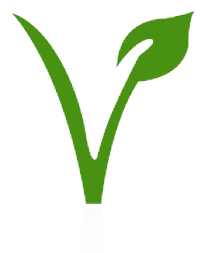 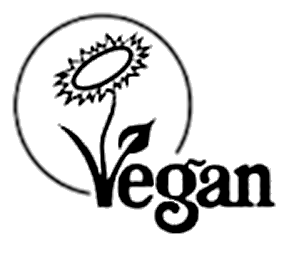 StaffStudentBattered Cod, lemon & tartare sauce3.903.25Contains eggs, cereals containing gluten, fish, soya, mustard, milkBeef, vegetable & blue cheese pie3.603.00Contains eggs, cereals containing gluten, celery, sulphur dioxide, mustard, milkLeg of lamb steak, garnished with artichoke, roast peppers, garlic & rosemary3.603.00Contains sulphur dioxideVegetable springrolls, sweet chilli vegetables 3.603.00Contains cereals containing gluten, celery, sulphur dioxide, sesame seed, soya, mustardNew potatoes 1.201.00Contains sulphur dioxideChips 1.501.25Peas 1.000.80Contains sulphur dioxideStaffStudentChocolate fudge roulade 2.402.00Contains eggs, cereals containing gluten, nuts, peanuts, milk
Mulled wine jelly, vanilla panacotta, Amaretti biscuitsContains eggs, cereals containing gluten, sulphur dioxide, nuts, milk
Mincemeat & eggnog filled choux bun Contains eggs, cereals containing gluten, milk
StaffStudentJam doughnut bread and butter pudding 2.402.00Contains eggs, cereals containing gluten, sulphur dioxide, milk
2.852.40StaffStudent